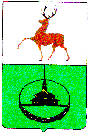 Финансовое управление администрации городского округа город Кулебаки Нижегородской области	П Р И К А З3 марта 2022 года									№ 12О внесении изменений в приказ финансового управления администрации городского округа город Кулебаки Нижегородской области от 30.10.2020 №56 В целях обеспечения качественного исполнения  бюджета городского округа город  Кулебаки Нижегородской области приказываю:Внести в Порядок составления и ведения сводной бюджетной росписи бюджета городского округа город Кулебаки Нижегородской области, утвержденный приказом финансового управления администрации городского округа город Кулебаки Нижегородской области от 30.10.2020 №56 «Об утверждении  Порядка составления и ведения  сводной  бюджетной  росписи  бюджета  городского  округа  город  Кулебаки Нижегородской области и Порядка  составления и  ведения  бюджетных росписей главных  распорядителей средств бюджета городского округа город  Кулебаки Нижегородской области» следующие изменения:Пункт 2.2. изложить в следующей редакции:«2.2. Главные распорядители, после утверждения решения о бюджете городского округа, в течение срока, установленного в письме финансового управления, представляют в финансовое управление заявки о бюджетных назначениях на очередной финансовый год и плановый период (далее - заявки) в разрезе кодов классификации расходов бюджета по форме согласно приложению 1 к настоящему Порядку в программе "АЦК- планирование" и на бумажном носителе.Бюджетные ассигнования распределяются главными распорядителями отдельно по получателям средств бюджета (далее - получатели).»;Пункт 2.3. изложить в следующей редакции:«2.3. Отдел финансового планирования в течение пяти рабочих дней со дня получения от главных распорядителей заявок:проверяют представленные документы на соответствие решению о бюджете городского округа;проверяют правильность формирования заявок в программе "АЦК- планирование" и переводят их в статус "Новый";в случае наличия замечаний к представленному  распределению бюджетных ассигнований отдел финансового планирования сообщает о замечаниях главным распорядителям, которые не позднее следующего рабочего дня после получения  замечаний, вносят изменения в распределение бюджетных  ассигнований и представляют в отдел финансового планирования уточненные заявки.»;В пункте 4.3.1.  абзац 1 и 2 изложить в следующей редакции:«4.3.1.Главные распорядители представляют в финансовое управление предложения об изменении сводной росписи в пределах свободных от бюджетных обязательств остатков ассигнований с обоснованием предлагаемых изменений и заявку на перераспределение бюджетных ассигнований, по форме согласно приложению 5 к настоящему Порядку.Одновременно главные распорядители направляют в финансовое управление уведомление об изменении бюджетных назначений согласно приложению 6 к настоящему Порядку, сформированное в программе «АЦК- планирование» с указанием кода источника изменения ассигнований и лимитов (далее - код):»;В пункте 4.3.2. абзац 1 и 2 изложить в следующей редакции:«4.3.2. Отдел финансового планирования в течение 5 рабочих  дней со дня получения от главного распорядителя полного пакета документов на внесение изменений в сводную роспись, включая уведомление об изменении бюджетных назначений, подготовленное главным распорядителем в программе «АЦК- планирование», проводит анализ изменений и в случае положительного решения заявке присваивается статус «Согласование».»;В  пункте 4.3.2. абзац 4 изложить в следующей редакции:«Отдел финансового планирования в «АЦК–финансы» формирует уведомление об изменении бюджетных назначений, согласно приложению 6 к настоящему Порядку.»;В  пункте 5.2. абзац 1 изложить в следующей редакции:«5.2. Главные распорядители, получатели средств  бюджета городского округа представляют в отдел финансового планирования заявку на перераспределение  бюджетных назначений, в части лимитов на бумажном носителе (приложение 5)  за подписью руководителя. Одновременно главные распорядители направляют в финансовое управление уведомление об изменении бюджетных назначений в части лимитов согласно приложению 6 к настоящему Порядку, сформированное в программе «АЦК- планирование».»;В пункте 5.2. абзац 3 изложить в следующей редакции:«На основании полученной заявки на перераспределение  бюджетных назначений, в части лимитов, в случае отсутствия замечаний, отдел финансового планирования в течение 5 рабочих дней формирует в «АЦК – финансы» уведомление об изменении бюджетных назначений, согласно приложению 6 к настоящему Порядку.»;Изложить приложения №№ 3,6  в новой редакции (прилагаются).2. Настоящий приказ вступает в силу со дня подписания.3.Главному специалисту отдела планирования доходов (Морозовой М.В.) обеспечить размещение данного приказа на официальном интернет-сайте городского округа город Кулебаки http://кулебаки-округ.рф.4.Отделу финансового планирования довести настоящий приказ до главных распорядителей, получателей бюджетных средств бюджета городского округа город Кулебаки.5.Контроль за исполнением настоящего приказа возложить на заместителя начальника финансового управления Даньшину И.Ю.Начальник финансового управления                                                Ю.А.ЩукинаФинансовое управление администрации городского округа город  Кулебаки(наименование органа, исполняющего бюджет)Уведомление о бюджетных назначенияхна ______________________________________________Руководитель _________________ _____________________________   (подпись)         (расшифровка подписи)_____________________________________ПРИЛОЖЕНИЕ6к Порядку составления и ведения сводной бюджетной росписи бюджета городского округа город Кулебаки Нижегородской областиФинансовое управление администрации  городского округа  город  Кулебаки(наименование органа, организующего исполнение бюджета)Уведомление об изменении бюджетных назначений  № ___ от __________ г.Руководитель              _________________ _____________________________(подпись)         (расшифровка подписиПРИЛОЖЕНИЕ 3К Порядку оставления и ведения сводной бюджетной росписи бюджета городского округа город Кулебаки Нижегородской областиРаспорядитель:  Единица измерения:Министерство, ведомство:Раздел и подраздел:Целевая статья:Вид расходов:Тип бланка расходов:Основание:Наименование показателяБюджетная классификацияБюджетная классификацияБюджетная классификацияБюджетная классификацияБюджетная классификацияБюджетная классификацияБюджетная классификацияБюджетная классификацияКВФОКод целиАссигнования текущего годаАссигнования 2-го годаАссигнования 3-го годаЛимиты текущего годаЛимиты 2-го годаЛимиты 3-го годаНаименование показателяКВСРКФСРКЦСРКВРКОСГУДоп
 ЭКДоп
 ФКДоп.КРКВФОКод целиАссигнования текущего годаАссигнования 2-го годаАссигнования 3-го годаЛимиты текущего годаЛимиты 2-го годаЛимиты 3-го годаРаспорядитель:  Единица измерения:Министерство, ведомство:Раздел и подраздел:Целевая статья:Вид расходов:Тип бланка расходов:Основание:Наименование
 показателяБюджетная классификацияБюджетная классификацияБюджетная классификацияБюджетная классификацияБюджетная классификацияБюджетная классификацияБюджетная классификацияБюджетная классификацияБюджетная классификацияБюджетная классификацияИзменение ассигнований текущего годаИзменение ассигнований 2-го годаИзменение ассигнований 3-го годаИзменение лимитов текущего годаИзменение лимитов    2-го годаИзменение лимитов    3-го годаНаименование
 показателяКВСРКФСРКЦСРКВРКОСГУДоп.ЭкДоп.ФКДоп.КРКВФОКод целиИзменение ассигнований текущего годаИзменение ассигнований 2-го годаИзменение ассигнований 3-го годаИзменение лимитов текущего годаИзменение лимитов    2-го годаИзменение лимитов    3-го года